SAYI    :  50990011-              							                     TARİH :07/11/2019 KONU  :  TEKLİF VERMEYE DAVET                                                                                                 Tekliflerin verileceği son tarih :11/11/2019                                                                                                                                      Saat : 11:00'e kadar FİRMALARA       Ağız ve Diş Sağlığı Merkezi’mizin ihtiyacı olan aşağıda yazılı mal alımı 4734 sayılı kamu ihale kanununun 22-d maddesi gereğince piyasadan teklif alınması usulü ile satın alınacaktır. Belirtilen tarih ve saate kadar; teklif mektubunda adı geçen mal alımı işi için birim fiyatınızın KDV hariç kaç TL ye vereceğinizi rakam ve yazı ile belirterek proformanızı Ağız ve Diş Sağlığı Merkezi Satın alma (doğrudan temin) birimine göndermenizi veya fakslamanızı;       Rica ederim.                                                                                                                                     Dt.Seyfi  Barış EKŞİ                                                                                                                                                                                                 Baştabip                  Yukarıda cinsi ve miktarı yazılı malzemelerin TAMAMI KDV HARİÇ  (RAKAMLA)……..….………… TL (YAZI İLE) …………………….……………………………. TL. karşılığında vermeyi / yapmayı taahhüt ederim.GENEL ŞARTLAR:1-Teklifimizdeki sayı numaranın teklif zarfı üzerine mutlaka yazılması gereklidir. Satın alma servisi doğrudan temin birimine elden teslim edilecek veya (0376)  213 00 35     nolu  faks  no’suna  fakslanacak aslı posta ile idaremize gönderilebilir (Gönderilen mail(cankiriadsm.stnalma@saglik.gov.tr) ve  fakslardan sonra ( 0 376 ) 213  00 33   no’ lu  irtibat telefonundan tekliflerinizin ulaştığına dair mutlaka teyit alınız.)2-İstekliler tekliflerini(Tekliflerin verileceği son tarih  : 11/11/2019 - Saat : 11:00'a kadar ) KDV hariç rakam ve yazı ile bütün masrafları dahil olmak şartıyla vermelidirler.3-Son teklif verme saatinden sonra idareye teklif veren isteklilerin teklifleri değerlendirilmeye alınmayacaktır.4-Ödeme saymanlık ödeme durumuna göre en kısa sürede yapılacak.5-Şartlı teklifler ve Türk Lirası haricinde verilen fiyat teklifleri değerlendirilmeye alınmayacaktır.6-Nakliye, sigorta, resim-harç vb. giderler yükleniciye aittir. Kısmı teklifler de verilebilir.7-Marka ve Numune üzerinden değerlendirmesi  yapılacaktır.    …./11/2019 Sağlık Mem.C.ERBASAN    …./11/2019 İd.Mali Hiz.Müd.:T.DİNÇ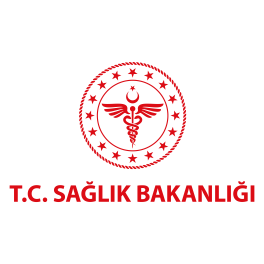 T.C. 
ÇANKIRI VALİLİĞİ
İL SAĞLIK MÜDÜRLÜĞÜ
Çankırı Ağız Ve Diş Sağlığı Merkezi (SATINALMA/DOĞRUDAN TEMİN)S.NOMALZEME ADIMİK.BİRİMİBİRİMİB.FİY.TOPLAM1PVC BORULAR(70X3000)5ADETADET2ŞEFFAF SİLİKON (280 GR.)15ADETADET3SLİKONLU DERZ (25 KG.)1TORBATORBA4SLİKONLU VE SU BAZLI BOYALAR (20 KG.)4KOVAKOVA5TAVAN BOYASI (17,5 KG)3KOVAKOVA6KALEKİM VE DERZ DOLGULARI (25 KG.)5TORBATORBA7KAPI KİLİDİ VE KOL AYNASI10ADETADET8PPRC DİRSEK30ADETADET9LAVABO MİX BATARYA5ADETADETKDV  HARİÇ TOPLAM  BEDELKDV  HARİÇ TOPLAM  BEDELKDV  HARİÇ TOPLAM  BEDELTeslimat Süresi     :………………….. KDV Oranı           :…………………..  TARİH   FİRMA KAŞE      ADI SOYADI   İMZA